PONUDA ZA INDIVIDUALNE DOLASKEPAKET „7“, „10“ ILI „14“ DANA LIJEČENJE PANSION + D1 UPUTNICA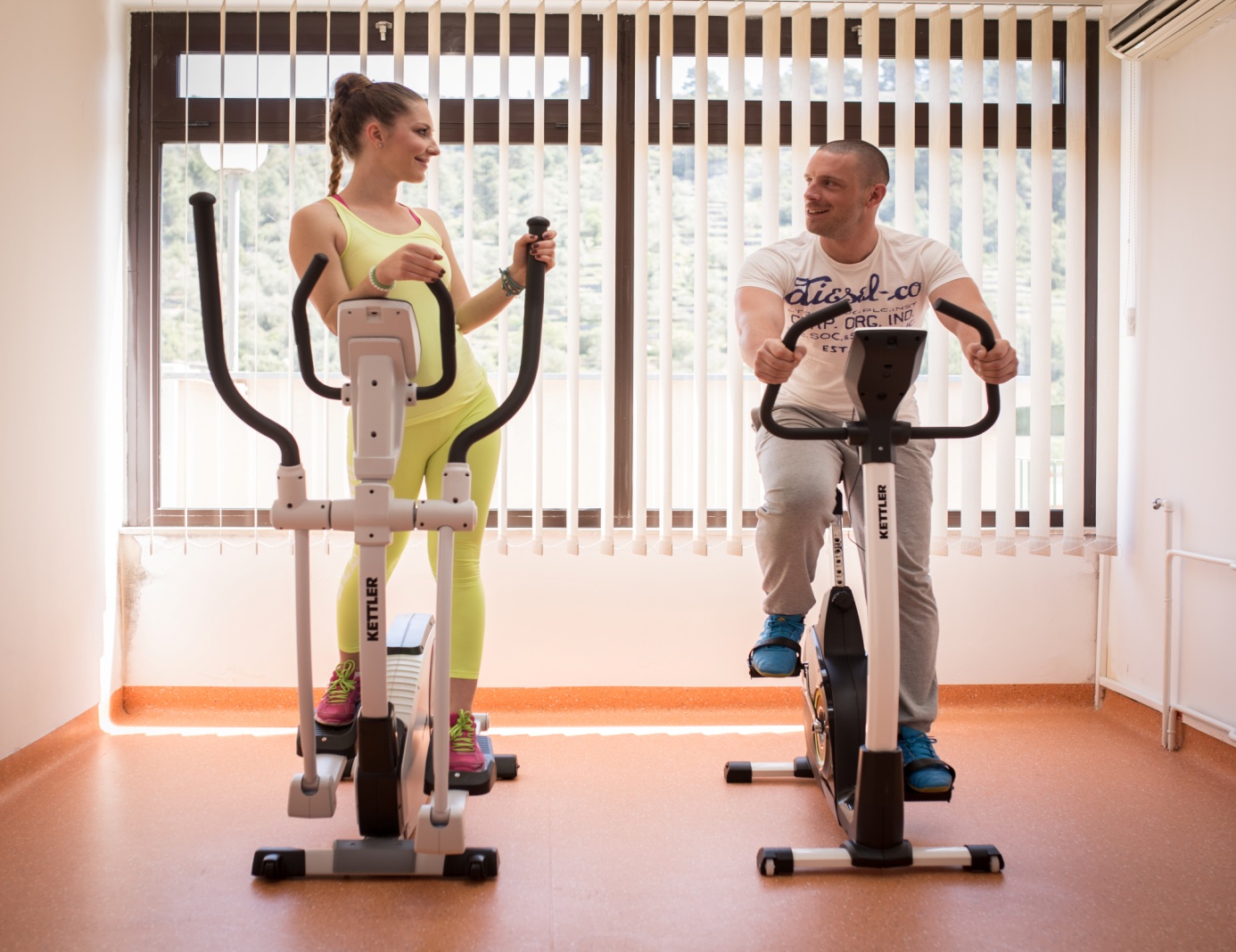 Red.br.OpisCijene za I, II, XIImjesecCijene za III,IV,V,X (od 17.10.),XI mjesec1.7-dnevni paket u 1/2 sobi1.505,001.655,502.7-dnevni paket u 1/3 sobi1.505,001.655,503.10-dnevni paket u 1/2 sobi2.150,002.365,004.10-dnevni paket u 1/3 sobi2.150,002.365,005.14-dnevni paket u 1/2 sobi3.010,003.311,006.14-dnevni paket u 1/3 sobi3.010,003.311,00